BABBAUANSUCHENBABBAUANSUCHENBABBAUANSUCHENBABBAUANSUCHENBABBAUANSUCHENRaum für amtliche Vermerke – nicht vom Antragsteller auszufüllen!Raum für amtliche Vermerke – nicht vom Antragsteller auszufüllen!ANTRAGSTELLERHerr/Frau/Firma	:      Familienname	:      	Vorname	:      	Adresse	:      	PLZ / Ort	:      	e-mail	:      	Tel.-Nr.	:      	ANTRAGSTELLERHerr/Frau/Firma	:      Familienname	:      	Vorname	:      	Adresse	:      	PLZ / Ort	:      	e-mail	:      	Tel.-Nr.	:      	ANTRAGSTELLERHerr/Frau/Firma	:      Familienname	:      	Vorname	:      	Adresse	:      	PLZ / Ort	:      	e-mail	:      	Tel.-Nr.	:      	ANTRAGSTELLERHerr/Frau/Firma	:      Familienname	:      	Vorname	:      	Adresse	:      	PLZ / Ort	:      	e-mail	:      	Tel.-Nr.	:      	ANTRAGSTELLERHerr/Frau/Firma	:      Familienname	:      	Vorname	:      	Adresse	:      	PLZ / Ort	:      	e-mail	:      	Tel.-Nr.	:      	Raum für amtliche Vermerke – nicht vom Antragsteller auszufüllen!ANTRAGSTELLERHerr/Frau/Firma	:      Familienname	:      	Vorname	:      	Adresse	:      	PLZ / Ort	:      	e-mail	:      	Tel.-Nr.	:      	ANTRAGSTELLERHerr/Frau/Firma	:      Familienname	:      	Vorname	:      	Adresse	:      	PLZ / Ort	:      	e-mail	:      	Tel.-Nr.	:      	ANTRAGSTELLERHerr/Frau/Firma	:      Familienname	:      	Vorname	:      	Adresse	:      	PLZ / Ort	:      	e-mail	:      	Tel.-Nr.	:      	ANTRAGSTELLERHerr/Frau/Firma	:      Familienname	:      	Vorname	:      	Adresse	:      	PLZ / Ort	:      	e-mail	:      	Tel.-Nr.	:      	ANTRAGSTELLERHerr/Frau/Firma	:      Familienname	:      	Vorname	:      	Adresse	:      	PLZ / Ort	:      	e-mail	:      	Tel.-Nr.	:      	EUR 14,30 BundesgebührANTRAGSTELLERHerr/Frau/Firma	:      Familienname	:      	Vorname	:      	Adresse	:      	PLZ / Ort	:      	e-mail	:      	Tel.-Nr.	:      	ANTRAGSTELLERHerr/Frau/Firma	:      Familienname	:      	Vorname	:      	Adresse	:      	PLZ / Ort	:      	e-mail	:      	Tel.-Nr.	:      	ANTRAGSTELLERHerr/Frau/Firma	:      Familienname	:      	Vorname	:      	Adresse	:      	PLZ / Ort	:      	e-mail	:      	Tel.-Nr.	:      	ANTRAGSTELLERHerr/Frau/Firma	:      Familienname	:      	Vorname	:      	Adresse	:      	PLZ / Ort	:      	e-mail	:      	Tel.-Nr.	:      	ANTRAGSTELLERHerr/Frau/Firma	:      Familienname	:      	Vorname	:      	Adresse	:      	PLZ / Ort	:      	e-mail	:      	Tel.-Nr.	:      	An dieAbteilung: 3Hauptplatz 392100 KorneuburgTel.: 02262 / 770 /  DWFax: 02262 / 770 / 115 DWe-mail: bauamt@korneuburg.gv.atANTRAGSTELLERHerr/Frau/Firma	:      Familienname	:      	Vorname	:      	Adresse	:      	PLZ / Ort	:      	e-mail	:      	Tel.-Nr.	:      	ANTRAGSTELLERHerr/Frau/Firma	:      Familienname	:      	Vorname	:      	Adresse	:      	PLZ / Ort	:      	e-mail	:      	Tel.-Nr.	:      	ANTRAGSTELLERHerr/Frau/Firma	:      Familienname	:      	Vorname	:      	Adresse	:      	PLZ / Ort	:      	e-mail	:      	Tel.-Nr.	:      	ANTRAGSTELLERHerr/Frau/Firma	:      Familienname	:      	Vorname	:      	Adresse	:      	PLZ / Ort	:      	e-mail	:      	Tel.-Nr.	:      	ANTRAGSTELLERHerr/Frau/Firma	:      Familienname	:      	Vorname	:      	Adresse	:      	PLZ / Ort	:      	e-mail	:      	Tel.-Nr.	:      	An dieAbteilung: 3Hauptplatz 392100 KorneuburgTel.: 02262 / 770 /  DWFax: 02262 / 770 / 115 DWe-mail: bauamt@korneuburg.gv.at ~ ~ ~ ~ ~ ~ ~ ~ ~ ~ ~ ~ ~ ~ ~ ~ ~ ~ ~ ~ ~ ~ ~ ~ ~ ~ ~ ~ ~ ~ ~ ~ ~          ~ ~ ~ ~ ~ ~ ~ ~ ~ ~ ~ ~ ~ ~ ~ ~ ~ ~ ~ ~ ~ ~ ~ ~ ~ ~ ~ ~ ~ ~ ~ ~ ~ ~ ~ ~ ~ ~ ~ ~ ~ ~ ~ ~ ~ ~ ~ ~ ~ ~ ~ ~ ~ ~ ~ ~ ~ ~ ~          ~ ~ ~ ~ ~ ~ ~ ~ ~ ~ ~ ~ ~ ~ ~ ~ ~ ~ ~ ~ ~ ~ ~ ~ ~ ~ ~ ~ ~ ~ ~ ~ ~ ~ ~ ~ ~ ~ ~ ~ ~ ~ ~ ~ ~ ~ ~ ~ ~ ~ ~ ~ ~ ~ ~ ~ ~ ~ ~          ~ ~ ~ ~ ~ ~ ~ ~ ~ ~ ~ ~ ~ ~ ~ ~ ~ ~ ~ ~ ~ ~ ~ ~ ~ ~ ~ ~ ~ ~ ~ ~ ~ ~ ~ ~ ~ ~ ~ ~ ~ ~ ~ ~ ~ ~ ~ ~ ~ ~ ~ ~ ~ ~ ~ ~ ~ ~ ~          ~ ~ ~ ~ ~ ~ ~ ~ ~ ~ ~ ~ ~ ~ ~ ~ ~ ~ ~ ~ ~ ~ ~ ~ ~ ~ ~ ~ ~ ~ ~ ~ ~ ~ ~ ~ ~ ~ ~ ~ ~ ~ ~ ~ ~ ~ ~ ~ ~ ~ ~ ~ ~ ~ ~ ~ ~ ~ ~          ~ ~ ~ ~ ~ ~ ~ ~ ~ ~ ~ ~ ~ ~ ~ ~ ~ ~ ~ ~ ~ ~ ~ ~ ~ ~ ~ ~ ~ ~ ~ ~ ~ ~ ~ ~ ~ ~ ~ ~ ~ ~ ~ ~ ~ ~ ~ ~ ~ ~ ~ ~ ~ ~ ~ ~ ~ ~ ~          ~ ~ ~ ~ ~ ~ ~ ~ ~ ~ ~ ~ ~ ~ ~ ~ ~ ~ ~ ~ ~ ~ ~ ~ ~ ~ ~ ~ ~ ~ ~ ~ ~ ~ ~ ~ ~ ~ ~ ~ ~ ~ ~ ~ ~ ~ ~ ~ ~ ~ ~ ~ ~ ~ ~ ~ ~ ~ ~          ~ ~ ~ ~ ~ ~ ~ ~ ~ ~ ~ ~ ~ ~ ~ ~ ~ ~ ~ ~ ~ ~ ~ ~ ~ ~ ~ ~ ~ ~ ~ ~ ~ ~ ~ ~ ~ ~ ~ ~ ~ ~ ~ ~ ~ ~ ~ ~ ~ ~ ~ ~ ~ ~ ~ ~ ~ ~ ~          ~ ~ ~ ~ ~ ~ ~ ~ ~ ~ ~ ~ ~ ~ ~ ~ ~ ~ ~ ~ ~ ~ ~ ~ ~ ~Ich (Wir) ersuche(n) um Erteilung der Baubewilligung für die ErrichtungIch (Wir) ersuche(n) um Erteilung der Baubewilligung für die ErrichtungIch (Wir) ersuche(n) um Erteilung der Baubewilligung für die ErrichtungIch (Wir) ersuche(n) um Erteilung der Baubewilligung für die ErrichtungIch (Wir) ersuche(n) um Erteilung der Baubewilligung für die ErrichtungIch (Wir) ersuche(n) um Erteilung der Baubewilligung für die ErrichtungIch (Wir) ersuche(n) um Erteilung der Baubewilligung für die ErrichtungIch (Wir) ersuche(n) um Erteilung der Baubewilligung für die ErrichtungIn 2100 Korneuburg,      	In 2100 Korneuburg,      	In 2100 Korneuburg,      	In 2100 Korneuburg,      	auf dem Grundstück Nr.:      	auf dem Grundstück Nr.:      	auf dem Grundstück Nr.:      	auf dem Grundstück Nr.:      	EZ.:      	EZ.:      	EZ.:      	EZ.:      	KG Korneuburg, entsprechend den beiliegendenKG Korneuburg, entsprechend den beiliegendenKG Korneuburg, entsprechend den beiliegendenKG Korneuburg, entsprechend den beiliegendenEinreichunterlagen.Einreichunterlagen.Einreichunterlagen.Einreichunterlagen.Einreichunterlagen.Einreichunterlagen.Einreichunterlagen.Einreichunterlagen.Beilagen:Einreichpläne 3-fachEinreichpläne 3-fachEinreichpläne 3-fachEinreichpläne 3-fachEinreichpläne 3-fachEUR 7,80 Bundesgebühr je Plan/Gebunden EUR 21,80 je ParieEUR 7,80 Bundesgebühr je Plan/Gebunden EUR 21,80 je ParieBeilagen:Baubeschreibung 3-fachBaubeschreibung 3-fachBaubeschreibung 3-fachBaubeschreibung 3-fachBaubeschreibung 3-fachEUR 3,90 Bundesgebühr je BogenEUR 3,90 Bundesgebühr je BogenBeilagen:Anrainerverzeichnis Anrainerverzeichnis Anrainerverzeichnis Anrainerverzeichnis Anrainerverzeichnis EUR 3,90 Bundesgebühr je BogenEUR 3,90 Bundesgebühr je BogenBeilagen:Grundbuchsauszug (nicht älter als 6 Monate)Grundbuchsauszug (nicht älter als 6 Monate)Grundbuchsauszug (nicht älter als 6 Monate)Grundbuchsauszug (nicht älter als 6 Monate)Grundbuchsauszug (nicht älter als 6 Monate)EUR 3,90 Bundesgebühr je BogenEUR 3,90 Bundesgebühr je Bogen            Ort            Ort            Datum             Unterschrift des Bauwerbers             Unterschrift des Bauwerbers             Unterschrift des Bauwerbers             Unterschrift des Bauwerbers             Unterschrift des Bauwerbers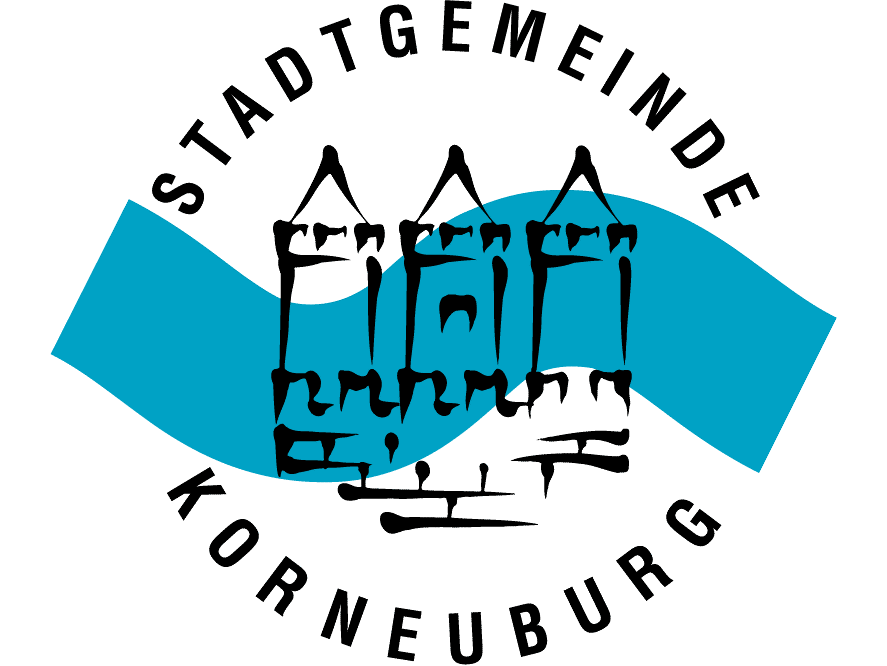 